Муниципальное бюджетное общеобразовательное учреждениесредняя общеобразовательная школа №3города Бородино Красноярского краяПроектпо технологиивид проекта-прикладнойНа память  о нашем краеАвторы проекта: Голубева Д.,Киреева Т.-уч-ся 9 В классаРуководители проекта:Л.И. Мартьянова – учитель Т.А. Медведева – учитель БОРОДИНО, 2013Актуальность: Мы любим заниматься рукоделием, все делать своими руками. В прошлом году на уроках технологии мы познакомились с  скрапбукингом. Это творческое оформление фотоальбомов, открыток, различных рамок и панно, используя техники скрапбукинга. С тех пор проблема подарков для своих друзей отпала. К любому празднику и событию можно сделать из подручных средств недорогой и индивидуальный подарок. В этом году мы были в лагере под Новосибирском и познакомились с ребятами из других городов. Нам захотелось сделать им подарки на память о нас и нашем крае.Цель проекта:  Придумать сувениры с тематикой Красноярского краяЗадачи проекта:1.Разработать эскизы оформления  сувениров.2.Подобрать необходимые материалы и инструменты.3.Сделать открытки и блокноты для подарка.Этапы реализации проекта:Ресурсы проекта:1.Школьная и городская библиотеки2.ИнтернетРезультаты проекта:Разработана и изготовлена сувенирная продукция с тематикой «Мой Красноярск», которую можно использовать для подарков.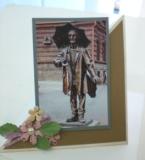 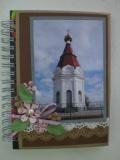 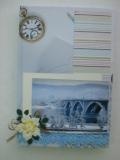 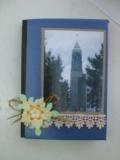 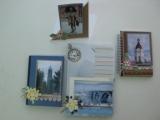 этапыФорма работысрокиМесто проведения работСодержание работыответственный1 этапгрупповая9-13.09Кабинет технологииНарисовать эскизы оформления работУч-ся 9в класса Голубева Д., Киреева Т., Мартьянова Л.И., Медведева Т.А.- учителя технологиигрупповая13.09-18.09Кабинет технологииПодбор необходимых материаловУч-ся 9в класса Голубева Д., Киреева Т.групповая13.09-18.09Кабинет технологииПодбор необходимых инструментовУч-ся 9в класса Голубева Д., Киреева Т.2 этапиндивидуальная21-25.10.09Кабинет технологииВыполнение работ по оформлению сувенировУч-ся 9в класса Голубева Д., Киреева Т.3 этапгрупповая29.10Кабинет технологииПрезентация готовых работ, обсуждениеУч-ся 9в класса Голубева Д., Киреева Т., Мартьянова Л.И., Медведева Т.А.- учителя технологии